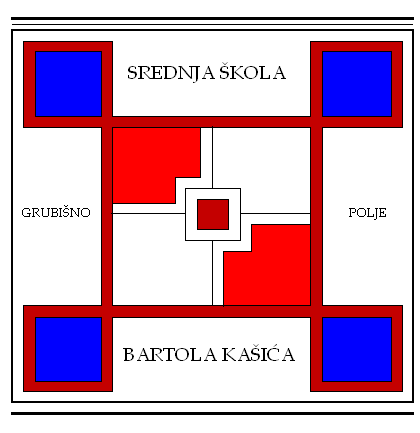 KLASA: 003-08/21-01/01URBROJ: 2127-024-08-21-03Grubišno Polje, 19. ožujka 2021.POZIV ZA72.  SJEDNICU ŠKOLSKOG ODBORAkoja će se održati 23. ožujka 2021. (utorak) u  10.00 satiputem elektronske pošteD N E V N I  R E D:Razmatranje Zahtjeva ravnateljice i donošenje Odluke o davanju prethodne suglasnosti za zapošljavanje radnika; predlagatelj: ravnateljica Škole, Molimo Vas da se odazovete pozivu, a svoju nemogućnost nazočnosti sastanku obavezno javite na broj Škole  485 040.						                              Predsjednica Školskog odbora:                                                             Blaženka Orct, prof. v.r.Dostaviti:Članovima Školskog odboraRavnateljica Srednje škole Bartola Kašića Grubišno Polje Web stranica ŠkolePismohrana 